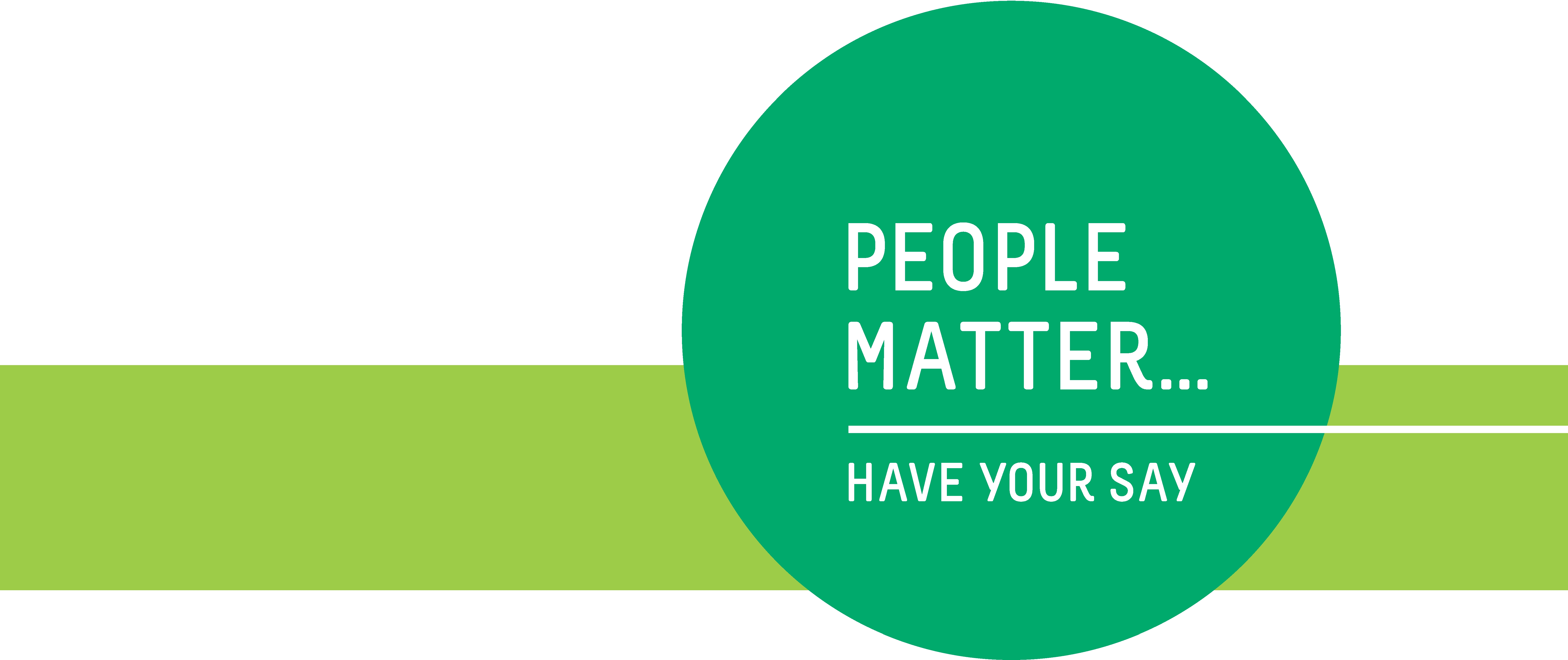 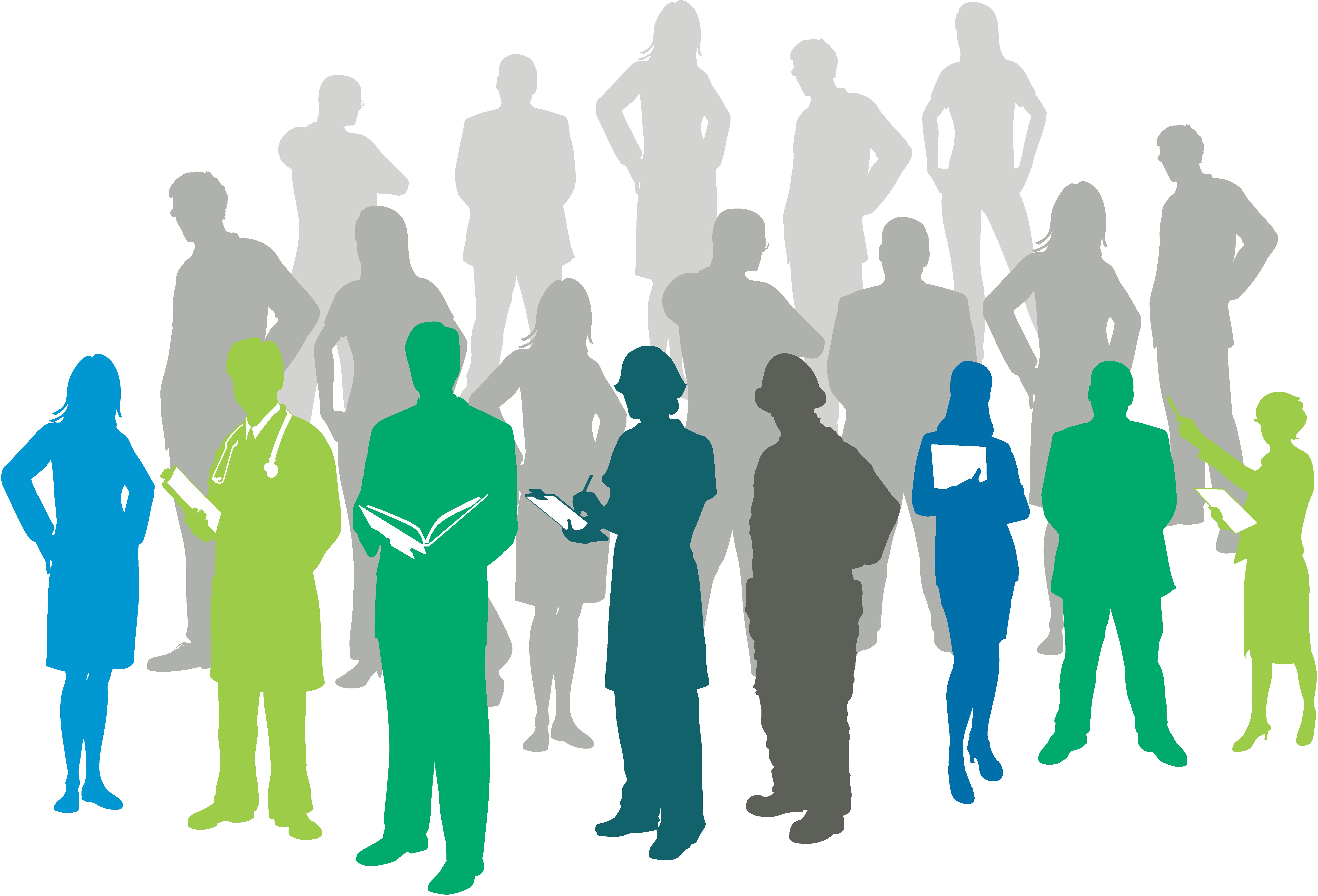 VPSCVictorian Public Sector Commission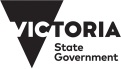 